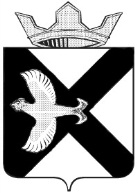 ДУМА МУНИЦИПАЛЬНОГО ОБРАЗОВАНИЯПОСЕЛОК БОРОВСКИЙРЕШЕНИЕ29 сентября  2021 г.					                                         № 155рп. БоровскийТюменского муниципального районаВ соответствии с Бюджетным кодексом Российской Федерации», положением «О бюджетном процессе в муниципальном образовании поселок Боровский», Дума муниципального образования поселок Боровский РЕШИЛА:Внести изменения в решение Думы муниципального образования поселок Боровский от 26.11.2020 № 44 «О бюджете муниципального образования поселок Боровский на 2021 год и на плановый период 2022 и 2023 годов»:приложение 6 изложить в редакции согласно Приложению 1 к настоящему решению;приложение 8 изложить в редакции согласно Приложению 2 к настоящему решению;приложение 10 изложить в редакции согласно Приложению 3 к настоящему решению;приложение 12 изложить в редакции согласно Приложению 4 к настоящему решению;приложение 14 изложить в редакции согласно Приложению 5 к настоящему решению.2. Опубликовать настоящее решение на официальном сайте муниципального образования поселок Боровский.3. Контроль за выполнением настоящего решения возложить на  постоянную комиссию Думы муниципального образования поселок Боровский по экономическому развитию, бюджету, финансам, налогам, местному самоуправлению и правотворчеству.Председатель Думы                                                                  В.Н. СамохваловГлавы муниципального образования                                              С.В. СычеваПриложение 1
к Решению Думы муниципального образования поселок Боровский
от 29.09.2021 № 155ПЕРЕЧЕНЬ ГЛАВНЫХ АДМИНИСТРАТОРОВ ДОХОДОВ БЮДЖЕТА МУНИЦИПАЛЬНОГО ОБРАЗОВАНИЯ ПОСЕЛОК БОРОВСКИЙ – ОРГАНОВ МЕСТНОГО САМОУПРАВЛЕНИЯ МУНИЦИПАЛЬНОГО ОБРАЗОВАНИЯ ПОСЕЛОК БОРОВСКИЙ НА 2021 ГОД  И НА ПЛАНОВЫЙ ПРЕИОД 2022 И 2023 ГОДОВ<*> Администрирование поступлений по всем подвидам соответствующего вида доходов осуществляется главным администратором, указанным в группировочном коде бюджетной классификации.Приложение 2
к Решению Думы муниципального образования поселок Боровский
от 29.09.2021 № 155РАСПРЕДЕЛЕНИЕ БЮДЖЕТНЫХ АССИГНОВАНИЙ ПО РАЗДЕЛАМ И ПОДРАЗДЕЛАМ КЛАССИФИКАЦИИ РАСХОДОВ БЮДЖЕТА МУНИЦИПАЛЬНОГО ОБРАЗОВАНИЯ ПОСЕЛОК БОРОВСКИЙ НА 2021 ГОД.Пояснительная запискак решению Думы от 29.09.2021 № 148«О внесении изменений в решение Думы муниципального образования поселок Боровский от 26.11.2020 № 44 «О бюджете муниципального образования поселок Боровский на 2021 год и на плановый период 2022 и 2023 годов»В Приложение 1 к Решению Думы муниципального  образования поселок Боровский от 29.09. 2021 добавляем код бюджетной классификации доходов бюджетаВ Приложение 2 к Решению Думы муниципального  образования поселок Боровский от 29.09. 2021 по расходам перераспределяем экономию средств по проведенным торгам по по пдрз 0409 «Дорожное хозяйство (дорожные фонды)» уменьшаем на 390 тыс.руб. на   пдрз 0310 «Защита населения и территории от чрезвычайных ситуаций природного и техногенного характера, пожарная безопасность» увеличиваем  расходы на 340 тыс.руб. и на пдрз 1003 «Социальное обеспечение населения» -50 тыс.руб.Приложение 3
к Решению Думы муниципальногообразования поселок Боровский
от 29.09.2021 № 155РАСПРЕДЕЛЕНИЕ БЮДЖЕТНЫХ АССИГНОВАНИЙ ПО РАЗДЕЛАМ, ПОДРАЗДЕЛАМ, ЦЕЛЕВЫМ СТАТЬЯМ (МУНИЦИПАЛЬНЫМ ПРОГРАММАМ МУНИЦИПАЛЬНОГО ОБРАЗОВАНИЯ ПОСЕЛОК БОРОВСКИЙ И НЕПРОГРАММНЫМ НАПРАВЛЕНИЯМ ДЕЯТЕЛЬНОСТИ), ГРУППАМ И ПОДГРУППАМ ВИДОВ РАСХОДОВ КЛАССИФИКАЦИИ РАСХОДОВ БЮДЖЕТА МУНИЦИПАЛЬНОГО ОБРАЗОВАНИЯ ПОСЕЛОК БОРОВСКИЙ НА 2021 ГОДПриложение 4
к Решению Думы муниципальногообразования поселок Боровский
от 29.09.2021 № 155ВЕДОМСТВЕННАЯ СТРУКТУРА РАСХОДОВ БЮДЖЕТА МУНИЦИПАЛЬНОГО ОБРАЗОВАНИЯ ПОСЕЛОК БОРОВСКИЙ ПО ГЛАВНЫМ РАСПОРЯДИТЕЛЯМ БЮДЖЕТНЫХ СРЕДСТВ, РАЗДЕЛАМ, ПОДРАЗДЕЛАМ, ЦЕЛЕВЫМ СТАТЬЯМ (МУНИЦИПАЛЬНЫМ ПРОГРАММАМ МУНИЦИПАЛЬНОГО ОБРАЗОВАНИЯ И НЕПРОГРАММНЫМ НАПРАВЛЕНИЯМ ДЕЯТЕЛЬНОСТИ), ГРУППАМ И ПОДГРУППАМ ВИДОВ РАСХОДОВ КЛАССИФИКАЦИИ РАСХОДОВ БЮДЖЕТА МУНИЦИПАЛЬНОГО ОБРАЗОВАНИЯ ПОСЕЛОК БОРОВСКИЙ НА 2021 ГОД.Приложение 5
к Решению Думы муниципального образования поселок Боровский
от 29.09.2021 № 155РАСПРЕДЕЛЕНИЕ БЮДЖЕТНЫХ АССИГНОВАНИЙ ПО МУНИЦИПАЛЬНЫМ ПРОГРАММАМ МУНИЦИПАЛЬНОГО ОБРАЗОВАНИЯ ПОСЕЛОК БОРОВСКИЙ НА 2021 ГОД Код бюджетной классификацииНаименование главного администратора Администрация муниципального образования поселок БоровскийАдминистрация муниципального образования поселок Боровский066 1 08 07175 01 0000 110Государственная пошлина за выдачу органом местного самоуправления поселения специального разрешения на движение по автомобильным дорогам транспортных средств, осуществляющих перевозки опасных, тяжеловесных и (или) крупногабаритных грузов, зачисляемая в бюджеты поселений066 1 11 05025 10 0000 120Доходы, получаемые в виде арендной платы, а также средства от продажи права на заключение договоров аренды за земли, находящиеся в собственности сельских поселений (за исключением земельных участков муниципальных бюджетных и автономных учреждений)066 1 11 05075 10 0000 120Доходы от сдачи в аренду имущества, составляющего казну сельских поселений (за исключением земельных участков)066 1 11 05325 10 0000 120Плата по соглашениям об установлении сервитута, заключенным органами местного самоуправления сельских поселений, государственными или муниципальными предприятиями либо государственными или муниципальными учреждениями в отношении земельных участков, находящихся в собственности сельских поселений0661 11 09035 10 0000 120Доходы от эксплуатации и использования имущества автомобильных дорог, находящихся в собственности сельских поселений066 1 11 09045 10 0000 120Прочие поступления от использования имущества, находящегося в собственности сельских поселений (за исключением имущества муниципальных бюджетных и автономных учреждений, а также имущества муниципальных унитарных предприятий, в том числе казенных)066 1 11 09080 10 0000 120Плата, поступившая в рамках договора за предоставление права на размещение и эксплуатацию нестационарного торгового объекта, установку и эксплуатацию рекламных конструкций на землях или земельных участках, находящихся в собственности сельских поселений, и на землях или земельных участках, государственная собственность на которые не разграничена066 1 13 01995 10 0000 130Прочие доходы от оказания платных услуг (работ) получателями средств бюджетов сельских поселений066 1 13 02065 10 0000 130Доходы, поступающие в порядке возмещения расходов, понесенных в связи с эксплуатацией имущества сельских поселений066 1 13 02995 10 0000 130Прочие доходы от компенсации затрат бюджетов сельских поселений066 1 14 02053 10 0000 410Доходы от реализации иного имущества, находящегося в собственности сельских поселений (за исключением имущества муниципальных бюджетных и автономных учреждений, а также имущества муниципальных унитарных предприятий, в том числе казенных), в части реализации основных средств по указанному имуществу066 1 14 02053 10 0000 440Доходы от реализации иного имущества, находящегося в собственности сельских поселений (за исключением имущества муниципальных бюджетных и автономных учреждений, а также имущества муниципальных унитарных предприятий, в том числе казенных), в части реализации материальных запасов по указанному имуществу066 1 14 06025 10 0000 430Доходы от продажи земельных участков, находящихся в собственности сельских поселений (за исключением земельных участков муниципальных бюджетных и автономных учреждений)066 1 16 02020 02 0000 140Административные штрафы, установленные законами субъектов Российской Федерации об административных правонарушениях, за нарушение муниципальных правовых актов066 1 16 07090 10 0000 140Иные штрафы, неустойки, пени, уплаченные в соответствии с законом или договором в случае неисполнения или ненадлежащего исполнения обязательств перед муниципальным органом, (муниципальным казенным учреждением) сельского поселения066 1 16 10032 10 0000 140Прочее возмещение ущерба, причиненного муниципальному имуществу сельского поселения (за исключением имущества, закрепленного за муниципальными бюджетными (автономными) учреждениями, унитарными предприятиями)Инициативные платежи, зачисляемые в бюджеты сельских поселений066 1 17 01050 10 0000 180Невыясненные поступления, зачисляемые в бюджеты сельских поселений066 2 02 15001 10 0000 150Дотации бюджетам сельских поселений на выравнивание бюджетной обеспеченности из бюджета субъекта Российской Федерации066 2 02 16001100000 150Дотации бюджетам сельских поселений на выравнивание бюджетной обеспеченности из бюджетов муниципальных районов066 2 02 25576 10 0000 150Субсидии бюджетам сельских поселений на обеспечение комплексного развития сельских территорий066 2 02 35118 10 0000 150Субвенции бюджетам сельских поселений на осуществление первичного воинского учета на территориях, где отсутствуют военные комиссариаты066 2 02 40014 10 0000 150Межбюджетные трансферты, передаваемые бюджетам сельских поселений из бюджетов муниципальных районов на осуществление части полномочий по решению вопросов местного значения в соответствии с заключенными соглашениями066 2 02 49999 10 0000 150Прочие межбюджетные трансферты, передаваемые бюджетам сельских поселений066 2 07 05030 10 0000 150 Прочие безвозмездные поступления в бюджеты сельских поселений066 2 08 05000 10 0000 150Перечисления из бюджетов сельских поселений (в бюджеты поселений) для осуществления возврата (зачета) излишне уплаченных или излишне взысканных сумм налогов, сборов и иных платежей, а также сумм процентов за несвоевременное осуществление такого возврата и процентов, начисленных на излишне взысканные суммы066 2 18 60010 10 0000 150Доходы бюджетов сельских поселений от возврата остатков субсидий, субвенций и иных межбюджетных трансфертов, имеющих целевое назначение, прошлых лет из бюджетов муниципальных районов066 2 18 05020 10 0000 150Доходы бюджетов сельских поселений от возврата автономными учреждениями остатков субсидий прошлых лет066 2 19 25567 10 0000 150Возврат остатков субсидий на реализацию мероприятий по устойчивому развитию сельских территорий из бюджетов сельских поселений066 2 19 60010 10 0000 150Возврат прочих остатков субсидий, субвенций и иных межбюджетных трансфертов, имеющих целевое назначение, прошлых лет из бюджетов сельских поселенийНаименованиеРзПРСумма, тыс. руб.Общегосударственные вопросы010021570,8Функционирование высшего должностного лица субъекта Российской Федерации и муниципального образования01022136,4Функционирование Правительства Российской Федерации, высших исполнительных органов государственной власти субъектов Российской Федерации, местных администраций010415626,7Обеспечение деятельности финансовых, налоговых и таможенных органов и органов финансового (финансово-бюджетного) надзора010618Резервные фонды011171Другие общегосударственные вопросы01133718,7Национальная оборона02001876,6Мобилизационная и вневойсковая подготовка02031876,6Национальная безопасность и правоохранительная деятельность03002654,5Защита населения и территории от чрезвычайных ситуаций природного и техногенного характера, пожарная безопасность03102227,5Другие вопросы в области национальной безопасности и правоохранительной деятельности0314427Национальная экономика040015234,1Общеэкономические вопросы04012461,6Дорожное хозяйство (дорожные фонды)040912682,2Другие вопросы в области национальной экономики041290,2Жилищно-коммунальное хозяйство050021250,1Жилищное хозяйство0501536Благоустройство050320714,1Образование070096Молодежная политика070796Культура, кинематография08002117Культура08012117Социальная политика1000483Пенсионное обеспечение1001276Социальное обеспечение населения1003207Физическая культура и спорт11007605Массовый спорт11027605Всего расходов72 887,1066 2 19 25567 10 0000 150Возврат остатков субсидий на реализацию мероприятий по устойчивому развитию сельских территорий из бюджетов сельских поселенийНаименованиеРзПрЦСРВРСумма, тыс. руб.Общегосударственные вопросы010021570,8Функционирование высшего должностного лица субъекта Российской Федерации и муниципального образования01022136,4Муниципальная программа «Развитие муниципальной службы в муниципальном образовании поселок Боровский на 2021-2023 года»010201 0 00 000002136,4Высшее должностное лицо муниципального образования (глава муниципального образования, возглавляющий местную администрацию) 010201 0 00 701102090Расходы на выплаты персоналу в целях обеспечения выполнения функций государственными (муниципальными) органами, казенными учреждениями, органами управления государственными внебюджетными фондами 010201 0 00 701101002090Расходы на выплаты персоналу государственных (муниципальных) органов010201 0 00 701101202090Финансовое обеспечение поощрения за достижение показателей деятельности органов исполнительной власти Тюменской области010201 0 00 5549016,5Расходы на выплаты персоналу в целях обеспечения выполнения функций государственными (муниципальными) органами, казенными учреждениями, органами управления государственными внебюджетными фондами 010201 0 00 5549010016,5Расходы на выплаты персоналу государственных (муниципальных) органов010201 0 00 5549012016,5Финансовое обеспечение расходов на стимулирование органов местного самоуправления010201 0 00 2000029,9Расходы на выплаты персоналу в целях обеспечения выполнения функций государственными (муниципальными) органами, казенными учреждениями, органами управления государственными внебюджетными фондами 010201 0 00 2000010029,9Расходы на выплаты персоналу государственных (муниципальных) органов010201 0 00 2000012029,9Функционирование Правительства Российской Федерации, высших исполнительных органов государственной власти субъектов Российской Федерации, местных администраций010415626,7Муниципальная программа «Развитие муниципальной службы в муниципальном образовании поселок Боровский на 2021-2023 годы»010401 0 00 0000015626,7Обеспечение деятельности органов местного самоуправления 010401 0 00 7010013471,5Расходы на выплаты персоналу в целях обеспечения выполнения функций государственными (муниципальными) органами, казенными учреждениями, органами управления государственными внебюджетными фондами010401 0 00 7010010013031Расходы на выплаты персоналу государственных (муниципальных) органов010401 0 00 7010012013031Закупка товаров, работ и услуг для государственных (муниципальных) нужд010401 0 00 70100200555,4Иные закупки товаров, работ и услуг для обеспечения государственных (муниципальных) нужд010401 0 00 70100240555,4Финансовое обеспечение поощрения за достижение показателей деятельности органов исполнительной власти Тюменской области010401 0 00 55490307,9Расходы на выплаты персоналу в целях обеспечения выполнения функций государственными (муниципальными) органами, казенными учреждениями, органами управления государственными внебюджетными фондами 010401 0 00 55490100307,9Расходы на выплаты персоналу государственных (муниципальных) органов010401 0 00 55490120307,9Финансовое обеспечение расходов на стимулирование органов местного самоуправления010401 0 00 20000718,7Расходы на выплаты персоналу в целях обеспечения выполнения функций государственными (муниципальными) органами, казенными учреждениями, органами управления государственными внебюджетными фондами 010401 0 00 20000100718,7Расходы на выплаты персоналу государственных (муниципальных) органов010401 0 00 20000120718,7Муниципальная программа «Повышение эффективности управления и распоряжения собственностью муниципального образования поселок Боровский на 2021-2023 годы»010402 0 00 000001013,7Обеспечение деятельности органов местного самоуправления 010402 0 00 701001013,7Закупка товаров, работ и услуг для государственных (муниципальных) нужд010402 0 00 701002001013,7Иные закупки товаров, работ и услуг для обеспечения государственных (муниципальных) нужд010402 0 00 701002401013,7Обеспечение деятельности финансовых, налоговых и таможенных органов и органов финансового (финансово-бюджетного) надзора010618Иные межбюджетные трансферты, передаваемые органами местного самоуправления муниципального образования бюджету района на решение вопросов местного значения010699 0 00 9002018Межбюджетные трансферты010699 0 00 9002050018Иные межбюджетные трансферты010699 0 00 9002054018Резервные фонды011171Резервный фонд местной администрации011199 0 00 7011171Иные бюджетные ассигнования011199 0 00 7011180071Резервные средства011199 0 00 7011187071Другие общегосударственные вопросы01133718,7Муниципальная программа «Развитие муниципальной службы в муниципальном образовании поселок Боровский на 2021-2023годы»011301 0 00 00000290,1Опубликование муниципальных правовых актов, иной официальной информации в печатном СМИ 011301 0 00 70480290,1Закупка товаров, работ и услуг для государственных (муниципальных) нужд011301 0 00 70480200290,1Иные закупки товаров, работ и услуг для обеспечения государственных (муниципальных) нужд011301 0 00 70480240290,1Муниципальная программа «Повышение эффективности управления и распоряжения собственностью муниципального образования поселок Боровский на 2021-2023годы»011302 0 00 00000 2844,4Обеспечение деятельности органов местного самоуправления 011302 0 00 70100527,3Закупка товаров, работ и услуг для государственных (муниципальных) нужд011302 0 00 70100200527,3Иные закупки товаров, работ и услуг для обеспечения государственных (муниципальных) нужд011302 0 00 70100240527,3Выполнение других обязательств органов местного самоуправления 011302 0 00 70200 2195,1Закупка товаров, работ и услуг для государственных (муниципальных) нужд011302 0 00 702002002195,1Иные закупки товаров, работ и услуг для обеспечения государственных (муниципальных) нужд011302 0 00 702002402195,1Мероприятия по проведение кадастровых работ на  объекты муниципальной собственности011302 0 01 0000056Признание прав и регулирование отношений по муниципальной собственности011302 0 01 7030056Закупка товаров, работ и услуг для государственных (муниципальных) нужд011302 0 01 7030020056Иные закупки товаров, работ и услуг для обеспечения государственных (муниципальных) нужд011302 0 01 7030024056Мероприятия по проведение кадастровых работ на  бесхозяйные объекты 011302 0 02 0000066Признание прав и регулирование отношений по муниципальной собственности011302 0 02 7030066Закупка товаров, работ и услуг для государственных (муниципальных) нужд011302 0 02 7030020066Иные закупки товаров, работ и услуг для обеспечения государственных (муниципальных) нужд011302 0 02 7030024066Внепрограммные мероприятия011399 0 00 00000474,8Выполнение других обязательств органов местного самоуправления 011399 0 00 70200474,8Закупка товаров, работ и услуг для государственных (муниципальных) нужд011399 0 00 70200200474,8Иные закупки товаров, работ и услуг для обеспечения государственных (муниципальных) нужд011399 0 00 70200240474,8Муниципальная программа «Благоустройство территории муниципального образования поселок Боровский на 2021-2023 годы»0113110Мероприятия по проведению конкурсов по благоустройству территории011306 0 01 70200110Закупка товаров, работ и услуг для государственных (муниципальных) нужд0113  06 0 01 70200200110Иные закупки товаров, работ и услуг для обеспечения государственных (муниципальных) нужд0113 06 0 01 70200240110Национальная оборона02001876,6Мобилизационная и вневойсковая подготовка02031876,6Муниципальная программа «Организация и осуществление первичного воинского учета на территории муниципального образования поселок Боровский на 2021-2023годы»020303 0 00 000001876,6Осуществление первичного воинского учета на территориях, где отсутствуют военные комиссариаты 020303 0 00 511801360Расходы на выплаты персоналу в целях обеспечения выполнения функций государственными (муниципальными) органами, казенными учреждениями, органами управления государственными внебюджетными фондами020303 0 00 511801001360Расходы на выплаты персоналу государственных (муниципальных) органов020303 0 00 511801201360Обеспечение деятельности органов местного самоуправления 020303 0 00 70100516,6Расходы на выплаты персоналу в целях обеспечения выполнения функций государственными (муниципальными) органами, казенными учреждениями, органами управления государственными внебюджетными фондами020303 0 00 70100100450Расходы на выплаты персоналу государственных (муниципальных) органов020303 0 00 70100120450Закупка товаров, работ и услуг для государственных (муниципальных) нужд020303 0 00 7010020066,6Иные закупки товаров, работ и услуг для обеспечения государственных (муниципальных) нужд020303 0 00 7010024066,6Национальная безопасность и правоохранительная деятельность03002654,5Защита населения и территории от чрезвычайных ситуаций природного и техногенного характера, пожарная безопасность03102227,5Муниципальная программа «Обеспечение безопасности жизнедеятельности на территории поселка Боровский на 2021-2023 годы031004 0 00 000002227,5Мероприятия по обеспечению безопасности людей на водных объектах031004 0 01 0000050Обеспечение безопасности людей на водных объектах, охране их жизни и здоровья0310040017031050Закупка товаров, работ и услуг для государственных (муниципальных) нужд0310040017031020050Иные закупки товаров, работ и услуг для обеспечения государственных (муниципальных) нужд0310040017031024050Мероприятия по участию в предупреждении и ликвидации последствий чрезвычайных ситуаций031004 0 02 0000053,8Участие в предупреждение и ликвидации последствий чрезвычайных ситуаций0310040027031053,8Закупка товаров, работ и услуг для государственных (муниципальных) нужд0310040027031020053,8Иные закупки товаров, работ и услуг для обеспечения государственных (муниципальных) нужд0310040027031024053,8Мероприятия по обеспечению первичных мер пожарной безопасности031004 0 04 000001383,7Первичные меры пожарной безопасности031004 0 04 702401383,7Закупка товаров, работ и услуг для государственных (муниципальных) нужд031004 0 04 702402001383,7Иные закупки товаров, работ и услуг для обеспечения государственных (муниципальных) нужд031004 0 04 702402401383,7Мероприятия по обеспечению деятельности пожарной дружины031004 0 05 00000 740Обеспечение функционирования подразделений добровольной пожарной охраны031004 0 05 70250 740Расходы на выплаты персоналу в целях обеспечения выполнения функций государственными (муниципальными) органами, казенными учреждениями, органами управления государственными внебюджетными фондами031004 0 05 70250 100740Расходы на выплаты персоналу государственных (муниципальных) органов031004 0 05 70250 120740Другие вопросы в области национальной безопасности и правоохранительной деятельности0314427Муниципальная программа «Обеспечение безопасности жизнедеятельности на территории поселка Боровский на 2021-2023годы031404 0 00 00000427Иные межбюджетные трансферты, передаваемые органами местного самоуправления муниципального образования бюджету района на решение вопросов местного значения031404 0 06 90020 427Межбюджетные трансферты031404 0 06 90020 500427Иные межбюджетные трансферты031404 0 06 90020 540427Национальная экономика040015234,1Общеэкономические вопросы04012461,5Муниципальная программа «Основные направления развития молодежной политики в муниципальном образовании поселок Боровский на 2021-2023годы04011711,5Мероприятия по трудоустройству несовершеннолетних подростков040107004701401580Расходы на выплаты персоналу в целях обеспечения выполнения функций государственными (муниципальными) органами, казенными учреждениями, органами управления государственными внебюджетными фондами040107004701401001580Расходы на выплаты персоналу государственных (муниципальных) органов040107004701401201580Мероприятия по обеспечению занятости населения 04010700570140131,5Расходы на выплаты персоналу в целях обеспечения выполнения функций государственными (муниципальными) органами, казенными учреждениями, органами управления государственными внебюджетными фондами04010700570140100131,5Расходы на выплаты персоналу государственных (муниципальных) органов04010700570140120131,5Мероприятия по обеспечению занятости населения в рамках непрограммных мероприятий04019900070140750Расходы на выплаты персоналу в целях обеспечения выполнения функций государственными (муниципальными) органами, казенными учреждениями, органами управления государственными внебюджетными фондами04019900070140100750Расходы на выплаты персоналу государственных (муниципальных) органов04019900070140120750Дорожное хозяйство (дорожные фонды)040912682,3Муниципальная программа «Содержание автомобильных дорог муниципального образования поселок Боровский 2021-2023 годы»040905 0 00 0000012682,3Мероприятия по содержанию автомобильных дорог в границах населенного пункта040905 0 01 00000 7485Поддержка дорожного хозяйства в рамках содержания автомобильных дорог040905 0 01 77050 7485Закупка товаров, работ и услуг для государственных (муниципальных) нужд040905 0 01 77050 2007485Иные закупки товаров, работ и услуг для обеспечения государственных (муниципальных) нужд040905 0 01 77050 2407485Мероприятия по содержанию автомобильных дорог вне границ населенного пункта040905 0 02 00000 185Поддержка дорожного хозяйства в рамках содержания автомобильных дорог040905 0 02 77050185Закупка товаров, работ и услуг для государственных (муниципальных) нужд040905 0 02 77050 200185Иные закупки товаров, работ и услуг для обеспечения государственных (муниципальных) нужд040905 0 02 77050 240185Мероприятие по устройство тротуаров на автомобильных дорогах040905 0 03 00000 4176,2Поддержка дорожного хозяйства в рамках содержания автомобильных дорог040905 0 03 77050 4176,2Закупка товаров, работ и услуг для государственных (муниципальных) нужд040905 0 03 77050 2004176,2Иные закупки товаров, работ и услуг для обеспечения государственных (муниципальных) нужд040905 0 03 77050 2404176,2Другие вопросы в области национальной экономики041290,2Муниципальная программа «Повышение эффективности управления и распоряжения собственностью муниципального образования поселок Боровский на 2021-2023годы041290,2Мероприятия по проведению кадастровых работ на земельные участки под многоквартирными домами041202 0  04 70290 90,2Прочая закупка товаров, работ и услуг для муниципальных нужд041202 0  04 70290 20090,2Иные закупки товаров, работ и услуг для обеспечения государственных (муниципальных) нужд041202 0  04 70290 24090,2Жилищно-коммунальное хозяйство050021250,1Жилищное хозяйство0501536Муниципальная программа «Повышение эффективности управления и распоряжения собственностью муниципального образования поселок Боровский на 2021-2023 годы050102 0 00 00000 536Уплата ежемесячных взносов на капитальный ремонт общего имущества в многоквартирных домах органами местного самоуправления, как собственниками помещений в многоквартирных домах 050102 0 00 96160 536Прочая закупка товаров, работ и услуг для муниципальных нужд050102 0 00 96160 200536Иные закупки товаров, работ и услуг для обеспечения государственных (муниципальных) нужд050102 0 00 96160 240536Благоустройство050320714,1Муниципальная программа «Благоустройство территории муниципального образования поселок Боровский на 2021-2023 годы»0503 06 0 00 0000020614,1Мероприятия по содержанию  и приведению в нормативное состояние элементов благоустройства0503 06 0 02 0000020614,1Отдельные мероприятия, осуществляемые в рамках благоустройства0503 06 0 02 7600020614,1Закупка товаров, работ и услуг для государственных (муниципальных) нужд0503 06 0 02 7600020020614,1Иные закупки товаров, работ и услуг для обеспечения государственных (муниципальных) нужд0503 06 0 02 7600024020614,1Муниципальная программа муниципального образования поселок Боровский «Формирование современной сельской среды» до 2022 года050308 0 00 00000100Мероприятия по благоустройству мест массового отдыха населения.050308 0 02 00000 100Отдельные мероприятия, осуществляемые в рамках благоустройства050308 0 02 76000 100Закупка товаров, работ и услуг для государственных (муниципальных) нужд050308 0 02 76000 200100Иные закупки товаров, работ и услуг для обеспечения государственных (муниципальных) нужд050308 0 02 76000 240100Образование070096Молодежная политика070796Муниципальная программа «Основные направления развития молодежной политики в муниципальном образовании поселок Боровский на 2021-2023 годы070707 0 00 0000096Мероприятия по созданию условий для развития социальной активности молодежи, участия в общественной деятельности направленной на решение социально значимых проблем0707 07 0 02 0000096Иные межбюджетные трансферты, передаваемые органами местного самоуправления муниципального образования бюджету района на решение вопросов местного значения0707 07 0 02 9002096Межбюджетные трансферты0707 07 0 02 9002050096Иные межбюджетные трансферты0707 07 0 02 9002054096Культура, кинематография08002117Культура08012117Иные межбюджетные трансферты, передаваемые органами местного самоуправления муниципального образования бюджету района на решение вопросов местного значения080199 0 00 90020 2117Межбюджетные трансферты080199 0 00 90020 5002117Иные межбюджетные трансферты080199 0 00 90020 5402117Социальная политика1000483Пенсионное обеспечение1001276Муниципальная программа «Развитие муниципальной службы в муниципальном образовании поселок Боровский на 2021-2023годы»100101 0 00 00000276Доплаты к пенсиям муниципальных служащих100101 0 00 70470 276Социальное обеспечение и иные выплаты населению100101 0 00 70470 300276Социальные выплаты гражданам, кроме публичных нормативных социальных выплат100101 0 00 70470 320276Социальное обеспечение населения1003157Муниципальная программа  «Развитие муниципальной службы в муниципальном  образовании поселок Боровский на 2021-2023 годы»1003157Мероприятия в области социальной политики100301 0 00 70270107Закупка товаров, работ и услуг для государственных (муниципальных) нужд100301 0 00 70270 200107Иные закупки товаров, работ и услуг для обеспечения государственных (муниципальных) нужд100301 0 00 70270 240107Социальное обеспечение и иные выплаты населению вне программных мероприятий100399 0 0070270100Социальное обеспечение и иные выплаты населению100399 0 0070270300100Пособия, компенсации и другие выплаты гражданам100399 0 0070270320100Физическая культура и спорт11007605Массовый спорт11027605Иные межбюджетные трансферты, передаваемые органами местного самоуправления муниципального образования бюджету района на решение вопросов местного значения110299 0 00 900207605Межбюджетные трансферты110299 0 00 900205007605Иные межбюджетные трансферты110299 0 00 900205407605Всего расходов72887,1НаименованиеГлавный распорядительРзПрЦСРВРСумма, тыс. руб.Администрация муниципального образования поселок Боровский06672887,1Общегосударственные вопросы066010021570,8Функционирование высшего должностного лица субъекта Российской Федерации и муниципального образования06601022136,4Муниципальная программа «Развитие муниципальной службы в муниципальном образовании поселок Боровский на 2021-2023 года»066010201 0 00 000002136,4Высшее должностное лицо муниципального образования (глава муниципального образования, возглавляющий местную администрацию) 066010201 0 00 701102090Расходы на выплаты персоналу в целях обеспечения выполнения функций государственными (муниципальными) органами, казенными учреждениями, органами управления государственными внебюджетными фондами 066010201 0 00 701101002090Расходы на выплаты персоналу государственных (муниципальных) органов066010201 0 00 701101202090Финансовое обеспечение поощрения за достижение показателей деятельности органов исполнительной власти Тюменской области066010201 0 00 5549016,5Расходы на выплаты персоналу в целях обеспечения выполнения функций государственными (муниципальными) органами, казенными учреждениями, органами управления государственными внебюджетными фондами 066010201 0 00 5549010016,5Расходы на выплаты персоналу государственных (муниципальных) органов066010201 0 00 5549012016,5Финансовое обеспечение расходов на стимулирование органов местного самоуправления066010201 0 00 2000029,9Расходы на выплаты персоналу в целях обеспечения выполнения функций государственными (муниципальными) органами, казенными учреждениями, органами управления государственными внебюджетными фондами 066010201 0 00 2000010029,9Расходы на выплаты персоналу государственных (муниципальных) органов066010201 0 00 2000012029,9Функционирование Правительства Российской Федерации, высших исполнительных органов государственной власти субъектов Российской Федерации, местных администраций066010415626,7Муниципальная программа «Развитие муниципальной службы в муниципальном образовании поселок Боровский на 2021-2023 годы»066010401 0 00 0000015626,7Обеспечение деятельности органов местного самоуправления 066010401 0 00 7010013471,5Расходы на выплаты персоналу в целях обеспечения выполнения функций государственными (муниципальными) органами, казенными учреждениями, органами управления государственными внебюджетными фондами066010401 0 00 7010010013031Расходы на выплаты персоналу государственных (муниципальных) органов066010401 0 00 7010012013031Закупка товаров, работ и услуг для государственных (муниципальных) нужд066010401 0 00 70100200555,4Иные закупки товаров, работ и услуг для обеспечения государственных (муниципальных) нужд066010401 0 00 70100240555,4Финансовое обеспечение поощрения за достижение показателей деятельности органов исполнительной власти Тюменской области066010401 0 00 55490307,9Расходы на выплаты персоналу в целях обеспечения выполнения функций государственными (муниципальными) органами, казенными учреждениями, органами управления государственными внебюджетными фондами 066010401 0 00 55490100307,9Расходы на выплаты персоналу государственных (муниципальных) органов066010401 0 00 55490120307,9Финансовое обеспечение расходов на стимулирование органов местного самоуправления066010401 0 00 20000718,7Расходы на выплаты персоналу в целях обеспечения выполнения функций государственными (муниципальными) органами, казенными учреждениями, органами управления государственными внебюджетными фондами 066010401 0 00 20000100718,7Расходы на выплаты персоналу государственных (муниципальных) органов066010401 0 00 20000120718,7Муниципальная программа «Повышение эффективности управления и распоряжения собственностью муниципального образования поселок Боровский на 2021-2023 годы»066010402 0 00 000001013,7Обеспечение деятельности органов местного самоуправления 066010402 0 00 701001013,7Закупка товаров, работ и услуг для государственных (муниципальных) нужд066010402 0 00 701002001013,7Иные закупки товаров, работ и услуг для обеспечения государственных (муниципальных) нужд066010402 0 00 701002401013,7Обеспечение деятельности финансовых, налоговых и таможенных органов и органов финансового (финансово-бюджетного) надзора066010618Иные межбюджетные трансферты, передаваемые органами местного самоуправления муниципального образования бюджету района на решение вопросов местного значения066010699 0 00 9002018Межбюджетные трансферты066010699 0 00 9002050018Иные межбюджетные трансферты066010699 0 00 9002054018Резервные фонды066011171Резервный фонд местной администрации066011199 0 00 7011171Иные бюджетные ассигнования066011199 0 00 7011180071Резервные средства066011199 0 00 7011187071Другие общегосударственные вопросы06601133718,7Муниципальная программа «Развитие муниципальной службы в муниципальном образовании поселок Боровский на 2021-2023годы»066011301 0 00 00000290,1Опубликование муниципальных правовых актов, иной официальной информации в печатном СМИ 066011301 0 00 70480290,1Закупка товаров, работ и услуг для государственных (муниципальных) нужд066011301 0 00 70480200290,1Иные закупки товаров, работ и услуг для обеспечения государственных (муниципальных) нужд066011301 0 00 70480240290,1Муниципальная программа «Повышение эффективности управления и распоряжения собственностью муниципального образования поселок Боровский на 2021-2023годы»066011302 0 00 00000 2844,4Обеспечение деятельности органов местного самоуправления 066011302 0 00 70100527,3Закупка товаров, работ и услуг для государственных (муниципальных) нужд066011302 0 00 70100200527,3Иные закупки товаров, работ и услуг для обеспечения государственных (муниципальных) нужд066011302 0 00 70100240527,3Выполнение других обязательств органов местного самоуправления 066011302 0 00 70200 2195,1Закупка товаров, работ и услуг для государственных (муниципальных) нужд066011302 0 00 702002002195,1Иные закупки товаров, работ и услуг для обеспечения государственных (муниципальных) нужд066011302 0 00 702002402195,1Мероприятия по проведение кадастровых работ на  объекты муниципальной собственности066011302 0 01 0000056Признание прав и регулирование отношений по муниципальной собственности066011302 0 01 7030056Закупка товаров, работ и услуг для государственных (муниципальных) нужд066011302 0 01 7030020056Иные закупки товаров, работ и услуг для обеспечения государственных (муниципальных) нужд066011302 0 01 7030024056Мероприятия по проведение кадастровых работ на  бесхозяйные объекты 066011302 0 02 0000066Признание прав и регулирование отношений по муниципальной собственности066011302 0 02 7030066Закупка товаров, работ и услуг для государственных (муниципальных) нужд066011302 0 02 7030020066Иные закупки товаров, работ и услуг для обеспечения государственных (муниципальных) нужд066011302 0 02 7030024066Внепрограммные мероприятия066011399 0 00 00000474,8Выполнение других обязательств органов местного самоуправления 066011399 0 00 70200474,8Закупка товаров, работ и услуг для государственных (муниципальных) нужд066011399 0 00 70200200474,8Иные закупки товаров, работ и услуг для обеспечения государственных (муниципальных) нужд066011399 0 00 70200240474,8Муниципальная программа «Благоустройство территории муниципального образования поселок Боровский на 2021-2023 годы»0660113110Мероприятия по проведению конкурсов по благоустройству территории066011306 0 01 70200110Закупка товаров, работ и услуг для государственных (муниципальных) нужд0660113  06 0 01 70200200110Иные закупки товаров, работ и услуг для обеспечения государственных (муниципальных) нужд0660113 06 0 01 70200240110Национальная оборона06602001876,6Мобилизационная и вневойсковая подготовка06602031876,6Муниципальная программа «Организация и осуществление первичного воинского учета на территории муниципального образования поселок Боровский на 2021-2023годы»066020303 0 00 000001876,6Осуществление первичного воинского учета на территориях, где отсутствуют военные комиссариаты 066020303 0 00 511801360Расходы на выплаты персоналу в целях обеспечения выполнения функций государственными (муниципальными) органами, казенными учреждениями, органами управления государственными внебюджетными фондами066020303 0 00 511801001360Расходы на выплаты персоналу государственных (муниципальных) органов066020303 0 00 511801201360Обеспечение деятельности органов местного самоуправления 066020303 0 00 70100516,6Расходы на выплаты персоналу в целях обеспечения выполнения функций государственными (муниципальными) органами, казенными учреждениями, органами управления государственными внебюджетными фондами066020303 0 00 70100100450Расходы на выплаты персоналу государственных (муниципальных) органов066020303 0 00 70100120450Закупка товаров, работ и услуг для государственных (муниципальных) нужд066020303 0 00 7010020066,6Иные закупки товаров, работ и услуг для обеспечения государственных (муниципальных) нужд066020303 0 00 7010024066,6Национальная безопасность и правоохранительная деятельность06603002654,5Защита населения и территории от чрезвычайных ситуаций природного и техногенного характера, пожарная безопасность06603102227,5Муниципальная программа «Обеспечение безопасности жизнедеятельности на территории поселка Боровский на 2021-2023 годы066031004 0 00 000002227,5Мероприятия по обеспечению безопасности людей на водных объектах066031004 0 01 0000050Обеспечение безопасности людей на водных объектах, охране их жизни и здоровья0660310040017031050Закупка товаров, работ и услуг для государственных (муниципальных) нужд0660310040017031020050Иные закупки товаров, работ и услуг для обеспечения государственных (муниципальных) нужд0660310040017031024050Мероприятия по участию в предупреждении и ликвидации последствий чрезвычайных ситуаций066031004 0 02 0000053,8Участие в предупреждение и ликвидации последствий чрезвычайных ситуаций0660310040027031053,8Закупка товаров, работ и услуг для государственных (муниципальных) нужд0660310040027031020053,8Иные закупки товаров, работ и услуг для обеспечения государственных (муниципальных) нужд0660310040027031024053,8Мероприятия по обеспечению первичных мер пожарной безопасности066031004 0 04 000001123,7Первичные меры пожарной безопасности066031004 0 04 702401123,7Закупка товаров, работ и услуг для государственных (муниципальных) нужд066031004 0 04 702402001123,7Иные закупки товаров, работ и услуг для обеспечения государственных (муниципальных) нужд066031004 0 04 702402401123,7Мероприятия по обеспечению деятельности пожарной дружины066031004 0 05 00000 740Обеспечение функционирования подразделений добровольной пожарной охраны066031004 0 05 70250 740Расходы на выплаты персоналу в целях обеспечения выполнения функций государственными (муниципальными) органами, казенными учреждениями, органами управления государственными внебюджетными фондами066031004 0 05 70250 100740Расходы на выплаты персоналу государственных (муниципальных) органов066031004 0 05 70250 120740Другие вопросы в области национальной безопасности и правоохранительной деятельности0660314427Муниципальная программа «Обеспечение безопасности жизнедеятельности на территории поселка Боровский на 2021-2023годы066031404 0 00 00000427Иные межбюджетные трансферты, передаваемые органами местного самоуправления муниципального образования бюджету района на решение вопросов местного значения066031404 0 06 90020 427Межбюджетные трансферты066031404 0 06 90020 500427Иные межбюджетные трансферты066031404 0 06 90020 540427Национальная экономика066040015234,1Общеэкономические вопросы06604012461,5Муниципальная программа «Основные направления развития молодежной политики в муниципальном образовании поселок Боровский на 2021-2023годы06604011711,5Мероприятия по трудоустройству несовершеннолетних подростков066040107004701401580Расходы на выплаты персоналу в целях обеспечения выполнения функций государственными (муниципальными) органами, казенными учреждениями, органами управления государственными внебюджетными фондами066040107004701401001580Расходы на выплаты персоналу государственных (муниципальных) органов066040107004701401201580Мероприятия по обеспечению занятости населения 06604010700570140131,5Расходы на выплаты персоналу в целях обеспечения выполнения функций государственными (муниципальными) органами, казенными учреждениями, органами управления государственными внебюджетными фондами06604010700570140100131,5Расходы на выплаты персоналу государственных (муниципальных) органов06604010700570140120131,5Мероприятия по обеспечению занятости населения в рамках непрограммных мероприятий06604019900070140750Расходы на выплаты персоналу в целях обеспечения выполнения функций государственными (муниципальными) органами, казенными учреждениями, органами управления государственными внебюджетными фондами06604019900070140100750Расходы на выплаты персоналу государственных (муниципальных) органов06604019900070140120750Дорожное хозяйство (дорожные фонды)066040912682,2Муниципальная программа «Содержание автомобильных дорог муниципального образования поселок Боровский 2021-2023 годы»066040905 0 00 0000012682,2Мероприятия по содержанию автомобильных дорог в границах населенного пункта066040905 0 01 00000 8321Поддержка дорожного хозяйства в рамках содержания автомобильных дорог066040905 0 01 77050 8321Закупка товаров, работ и услуг для государственных (муниципальных) нужд066040905 0 01 77050 2008321Иные закупки товаров, работ и услуг для обеспечения государственных (муниципальных) нужд066040905 0 01 77050 2408321Мероприятия по содержанию автомобильных дорог вне границ населенного пункта066040905 0 02 00000 185Поддержка дорожного хозяйства в рамках содержания автомобильных дорог066040905 0 02 77050185Закупка товаров, работ и услуг для государственных (муниципальных) нужд066040905 0 02 77050 200185Иные закупки товаров, работ и услуг для обеспечения государственных (муниципальных) нужд066040905 0 02 77050 240185Мероприятие по устройство тротуаров на автомобильных дорогах066040905 0 03 00000 4176,2Поддержка дорожного хозяйства в рамках содержания автомобильных дорог066040905 0 03 77050 4176,2Закупка товаров, работ и услуг для государственных (муниципальных) нужд066040905 0 03 77050 2004176,2Иные закупки товаров, работ и услуг для обеспечения государственных (муниципальных) нужд066040905 0 03 77050 2404176,2Другие вопросы в области национальной экономики066041290,2Муниципальная программа «Повышение эффективности управления и распоряжения собственностью муниципального образования поселок Боровский на 2021-2023годы066041290,2Мероприятия по проведению кадастровых работ на земельные участки под многоквартирными домами066041202 0  04 70290 90,2Прочая закупка товаров, работ и услуг для муниципальных нужд066041202 0  04 70290 20090,2Иные закупки товаров, работ и услуг для обеспечения государственных (муниципальных) нужд066041202 0  04 70290 24090,2Жилищно-коммунальное хозяйство066050021250,1Жилищное хозяйство0660501536Муниципальная программа «Повышение эффективности управления и распоряжения собственностью муниципального образования поселок Боровский на 2021-2023 годы066050102 0 00 00000 536Уплата ежемесячных взносов на капитальный ремонт общего имущества в многоквартирных домах органами местного самоуправления, как собственниками помещений в многоквартирных домах 066050102 0 00 96160 536Прочая закупка товаров, работ и услуг для муниципальных нужд066050102 0 00 96160 200536Иные закупки товаров, работ и услуг для обеспечения государственных (муниципальных) нужд066050102 0 00 96160 240536Благоустройство066050320714,1Муниципальная программа «Благоустройство территории муниципального образования поселок Боровский на 2021-2023 годы»0660503 06 0 00 0000020614,1Мероприятия по содержанию  и приведению в нормативное состояние элементов благоустройства0660503 06 0 02 0000020614,1Отдельные мероприятия, осуществляемые в рамках благоустройства0660503 06 0 02 7600020614,1Закупка товаров, работ и услуг для государственных (муниципальных) нужд0660503 06 0 02 7600020020614,1Иные закупки товаров, работ и услуг для обеспечения государственных (муниципальных) нужд0660503 06 0 02 7600024020614,1Муниципальная программа муниципального образования поселок Боровский «Формирование современной сельской среды» до 2022 года066050308 0 00 00000100Мероприятия по благоустройству мест массового отдыха населения.066050308 0 02 00000 100Отдельные мероприятия, осуществляемые в рамках благоустройства066050308 0 02 76000 100Закупка товаров, работ и услуг для государственных (муниципальных) нужд066050308 0 02 76000 200100Иные закупки товаров, работ и услуг для обеспечения государственных (муниципальных) нужд066050308 0 02 76000 240100Образование066070096Молодежная политика066070796Муниципальная программа «Основные направления развития молодежной политики в муниципальном образовании поселок Боровский на 2021-2023 годы066070707 0 00 0000096Мероприятия по созданию условий для развития социальной активности молодежи, участия в общественной деятельности направленной на решение социально значимых проблем0660707 07 0 02 0000096Иные межбюджетные трансферты, передаваемые органами местного самоуправления муниципального образования бюджету района на решение вопросов местного значения0660707 07 0 02 9002096Межбюджетные трансферты0660707 07 0 02 9002050096Иные межбюджетные трансферты0660707 07 0 02 9002054096Культура, кинематография06608002117Культура06608012117Иные межбюджетные трансферты, передаваемые органами местного самоуправления муниципального образования бюджету района на решение вопросов местного значения066080199 0 00 90020 2117Межбюджетные трансферты066080199 0 00 90020 5002117Иные межбюджетные трансферты066080199 0 00 90020 5402117Социальная политика0661000483Пенсионное обеспечение0661001276Муниципальная программа «Развитие муниципальной службы в муниципальном образовании поселок Боровский на 2021-2023годы»066100101 0 00 00000276Доплаты к пенсиям муниципальных служащих066100101 0 00 70470 276Социальное обеспечение и иные выплаты населению066100101 0 00 70470 300276Социальные выплаты гражданам, кроме публичных нормативных социальных выплат066100101 0 00 70470 320276Социальное обеспечение населения0661003207Муниципальная программа  «Развитие муниципальной службы в муниципальном  образовании поселок Боровский на 2021-2023 годы»0661003107Мероприятия в области социальной политики066100301 0 00 70270107Закупка товаров, работ и услуг для государственных (муниципальных) нужд066100301 0 00 70270 200107Иные закупки товаров, работ и услуг для обеспечения государственных (муниципальных) нужд066100301 0 00 70270 240107Социальное обеспечение и иные выплаты населению вне программных мероприятий066100399 0 0070270100Социальное обеспечение и иные выплаты населению066100399 0 0070270300100Пособия, компенсации и другие выплаты гражданам066100399 0 0070270320100Физическая культура и спорт06611007605Массовый спорт06611027605Иные межбюджетные трансферты, передаваемые органами местного самоуправления муниципального образования бюджету района на решение вопросов местного значения066110299 0 00 900207605Межбюджетные трансферты066110299 0 00 900205007605Иные межбюджетные трансферты066110299 0 00 900205407605Всего расходов72887,1№ программыНаименование программыОтветственный исполнительРзПрЦСРВРСумма, тыс. руб.Муниципальные программы61751,91Муниципальная программа «Развитие муниципальной службы в муниципальном образовании поселок Боровский на 2021-2023 годыАдминистрация муниципального образования поселок Боровский01 0 00 0000017422,5Общегосударственные вопросы010017039,5Функционирование высшего должностного лица субъекта Российской Федерации и муниципального образования01022136,4Высшее должностное лицо муниципального образования (глава муниципального образования, возглавляющий местную администрацию) 010201 0 00 701102090Расходы на выплаты персоналу в целях обеспечения выполнения функций государственными (муниципальными) органами, казенными учреждениями, органами управления государственными внебюджетными фондами 010201 0 00 701101002090Расходы на выплаты персоналу государственных (муниципальных) органов010201 0 00 701101202090Финансовое обеспечение поощрения за достижение показателей деятельности органов исполнительной власти Тюменской области010201 0 00 5549016,5Расходы на выплаты персоналу в целях обеспечения выполнения функций государственными (муниципальными) органами, казенными учреждениями, органами управления государственными внебюджетными фондами 010201 0 00 5549010016,5Расходы на выплаты персоналу государственных (муниципальных) органов010201 0 00 5549012016,5Финансовое обеспечение расходов на стимулирование органов местного самоуправления010201 0 00 2000029,9Расходы на выплаты персоналу в целях обеспечения выполнения функций государственными (муниципальными) органами, казенными учреждениями, органами управления государственными внебюджетными фондами 010201 0 00 2000010029,9Расходы на выплаты персоналу государственных (муниципальных) органов010201 0 00 2000012029,9Функционирование Правительства Российской Федерации, высших исполнительных органов государственной власти субъектов Российской Федерации, местных администраций010414613Обеспечение деятельности органов местного самоуправления 010401 0 00 7010013586,4Расходы на выплаты персоналу в целях обеспечения выполнения функций государственными (муниципальными) органами, казенными учреждениями, органами управления государственными внебюджетными фондами010401 0 00 7010010013031Расходы на выплаты персоналу государственных (муниципальных) органов010401 0 00 7010012013031Закупка товаров, работ и услуг для государственных (муниципальных) нужд010401 0 00 70100200555,4Иные закупки товаров, работ и услуг для обеспечения государственных (муниципальных) нужд010401 0 00 70100240555,4Финансовое обеспечение поощрения за достижение показателей деятельности органов исполнительной власти Тюменской области010401 0 00 55490307,9Расходы на выплаты персоналу в целях обеспечения выполнения функций государственными (муниципальными) органами, казенными учреждениями, органами управления государственными внебюджетными фондами 010401 0 00 55490100307,9Расходы на выплаты персоналу государственных (муниципальных) органов010401 0 00 55490120307,9Финансовое обеспечение расходов на стимулирование органов местного самоуправления010401 0 00 20000718,7Расходы на выплаты персоналу в целях обеспечения выполнения функций государственными (муниципальными) органами, казенными учреждениями, органами управления государственными внебюджетными фондами 010401 0 00 20000100718,7Расходы на выплаты персоналу государственных (муниципальных) органов066010401 0 00 20000120718,7Другие общегосударственные вопросы0113290,1Опубликование муниципальных правовых актов, иной официальной информации в печатном СМИ 011301 0 00 70480290,1Закупка товаров, работ и услуг для государственных (муниципальных) нужд011301 0 00 70480200290,1Иные закупки товаров, работ и услуг для обеспечения государственных (муниципальных) нужд011301 0 00 70480240290,1Социальная политика1000383Пенсионное обеспечение1001276Доплаты к пенсиям муниципальных служащих 100101 0 00 70470 276Социальное обеспечение и иные выплаты населению100101 0 00 70470 300276Социальные выплаты гражданам, кроме публичных нормативных социальных выплат100101 0 00 70470 320276Мероприятия в области социальной политики100301 0 00 70270107Закупка товаров, работ и услуг для государственных (муниципальных) нужд100301 0 00 70270 240107Иные закупки товаров, работ и услуг для обеспечения государственных (муниципальных) нужд100301 0 00 70270 2441072Муниципальная программа «Повышение эффективности управления и распоряжения собственностью муниципального образования поселок Боровский на 2021-2023 годыАдминистрация муниципального образования поселок Боровский02 0 00 000004484,3Общегосударственные вопросы01003858,1Функционирование Правительства Российской Федерации, высших исполнительных органов государственной власти субъектов Российской Федерации, местных администраций01041013,7Обеспечение деятельности органов местного самоуправления 010402 0 00 701001013,7Закупка товаров, работ и услуг для государственных (муниципальных) нужд010402 0 00 701002001013,7Другие общегосударственные вопросы01132722,4Выполнение других обязательств органов местного самоуправления 011302 0 00 70100527,3Закупка товаров, работ и услуг для государственных (муниципальных) нужд011302 0 00 70100200527,3Иные закупки товаров, работ и услуг для обеспечения государственных (муниципальных) нужд011302 0 00 70100240527,3Выполнение других обязательств органов местного самоуправления 011302 0 00 70200 2195,1Закупка товаров, работ и услуг для государственных (муниципальных) нужд011302 0 00 702002002195,1Иные закупки товаров, работ и услуг для обеспечения государственных (муниципальных) нужд011302 0 00 702002402195,1Мероприятия по проведение кадастровых работ на  объекты муниципальной собственности011302 0 01 0000056Признание прав и регулирование отношений по муниципальной собственности011302 0 01 7030056Закупка товаров, работ и услуг для государственных (муниципальных) нужд011302 0 01 7030020056Иные закупки товаров, работ и услуг для обеспечения государственных (муниципальных) нужд011302 0 01 7030024056Мероприятия по проведение кадастровых работ на  бесхозяйные объекты 011302 0 02 0000066Признание прав и регулирование отношений по муниципальной собственности011302 0 02 7030066Закупка товаров, работ и услуг для государственных (муниципальных) нужд011302 0 02 7030020066Иные закупки товаров, работ и услуг для обеспечения государственных (муниципальных) нужд011302 0 02 7030024066Национальная экономика040090,2Другие вопросы в области национальной экономики041290,2Муниципальная программа «Повышение эффективности управления и распоряжения собственностью муниципального образования поселок Боровский на 2021-2023годы041290,2Мероприятия по проведению кадастровых работ на земельные участки под многоквартирными домами041202 0  04 70290 90,2Прочая закупка товаров, работ и услуг для муниципальных нужд041202 0  04 70290 20090,2Иные закупки товаров, работ и услуг для обеспечения государственных (муниципальных) нужд041202 0  04 70290 24090,2Жилищно-коммунальное хозяйство0500536Жилищное хозяйство0501536Уплата ежемесячных взносов на капитальный ремонт общего имущества в многоквартирных домах органами местного самоуправления, как собственниками помещений в многоквартирных домах 050102 0 00 96160 536Прочая закупка товаров, работ и услуг для муниципальных нужд050102 0 00 96160 200536Иные закупки товаров, работ и услуг для обеспечения государственных (муниципальных) нужд050102 0 00 96160 2405363Муниципальная программа «Организация и осуществление первичного воинского учета на территории муниципального образования поселок Боровский»Администрация муниципального образования поселок Боровский03 0 00 000001876,6Национальная оборона02001876,6Мобилизационная и вневойсковая подготовка02031876,6Муниципальная программа «Организация и осуществление первичного воинского учета на территории муниципального образования поселок Боровский на 2021-2023годы»020303 0 00 000001862,6Осуществление первичного воинского учета на территориях, где отсутствуют военные комиссариаты 020303 0 00 511801360Расходы на выплаты персоналу в целях обеспечения выполнения функций государственными (муниципальными) органами, казенными учреждениями, органами управления государственными внебюджетными фондами020303 0 00 511801001360Расходы на выплаты персоналу государственных (муниципальных) органов020303 0 00 511801201360Обеспечение деятельности органов местного самоуправления 020303 0 00 70100516,6Расходы на выплаты персоналу в целях обеспечения выполнения функций государственными (муниципальными) органами, казенными учреждениями, органами управления государственными внебюджетными фондами020303 0 00 70100100450Расходы на выплаты персоналу государственных (муниципальных) органов020303 0 00 70100120450Закупка товаров, работ и услуг для государственных (муниципальных) нужд020303 0 00 7010020066,6Иные закупки товаров, работ и услуг для обеспечения государственных (муниципальных) нужд020303 0 00 7010024066,64Муниципальная программа «Обеспечение безопасности жизнедеятельности на территории поселка Боровский на 2021-2023 годыАдминистрация муниципального образования поселок Боровский04 0 00 000002654,5Защита населения и территории от чрезвычайных ситуаций природного и техногенного характера, пожарная безопасность03102227,5Мероприятия по обеспечению безопасности людей на водных объектах0310040010000050Обеспечение безопасности людей на водных объектах, охране их жизни и здоровья0310040017031050Закупка товаров, работ и услуг для государственных (муниципальных) нужд0310040017031020050Иные закупки товаров, работ и услуг для обеспечения государственных (муниципальных) нужд0310040017031024050Мероприятия по участию в предупреждении и ликвидации последствий чрезвычайных ситуаций031004 0 02 0000053,8Участие в предупреждение и ликвидации последствий чрезвычайных ситуаций0310040027031053,8Закупка товаров, работ и услуг для государственных (муниципальных) нужд0310040027031020053,8Иные закупки товаров, работ и услуг для обеспечения государственных (муниципальных) нужд0310040027031024053,8Мероприятия по обеспечению первичных мер пожарной безопасности031004 0 04 000001123,7Первичные меры пожарной безопасности031004 0 04 702401123,7Закупка товаров, работ и услуг для государственных (муниципальных) нужд031004 0 04 702402001123,7Иные закупки товаров, работ и услуг для обеспечения государственных (муниципальных) нужд031004 0 04 702402401123,7Мероприятия по обеспечению деятельности пожарной дружины031004 0 05 00000 740Обеспечение функционирования подразделений добровольной пожарной охраны031004 0 05 70250 740Расходы на выплаты персоналу в целях обеспечения выполнения функций государственными (муниципальными) органами, казенными учреждениями, органами управления государственными внебюджетными фондами031004 0 05 70250 100740Расходы на выплаты персоналу государственных (муниципальных) органов031004 0 05 70250 120740Другие вопросы в области национальной безопасности и правоохранительной деятельности0314427Иные межбюджетные трансферты, передаваемые органами местного самоуправления муниципального образования бюджету района на решение вопросов местного значения031404 0 06 90020 427Межбюджетные трансферты066031404 0 06 90020 500427Иные межбюджетные трансферты066031404 0 06 90020 5404275Муниципальная программа «Содержание автомобильных дорог муниципального образования поселок Боровский 2021-2023 годы»Администрация муниципального образования поселок Боровский05 0 00 0000012682,2Национальная экономика040012682,2Дорожное хозяйство (дорожные фонды)040912682,2Мероприятия по содержанию автомобильных дорог в границах населенного пункта040905 0 01 00000 8321Поддержка дорожного хозяйства в рамках содержания автомобильных дорог040905 0 01 77050 8321Закупка товаров, работ и услуг для государственных (муниципальных) нужд040905 0 01 77050 2008321Иные закупки товаров, работ и услуг для обеспечения государственных (муниципальных) нужд040905 0 01 77050 2408321Мероприятия по содержанию автомобильных дорог вне границ населенного пункта040905 0 02 00000 185Поддержка дорожного хозяйства в рамках содержания автомобильных дорог040905 0 02 77050 185Закупка товаров, работ и услуг для государственных (муниципальных) нужд040905 0 02 77050 200185Иные закупки товаров, работ и услуг для обеспечения государственных (муниципальных) нужд040905 0 02 77050 240185Мероприятие по устройство тротуаров на автомобильных дорогах040905 0 03 00000 4176,2Поддержка дорожного хозяйства в рамках содержания автомобильных дорог040905 0 03 77050 4176,2Закупка товаров, работ и услуг для государственных (муниципальных) нужд040905 0 03 77050 2004176,2Иные закупки товаров, работ и услуг для обеспечения государственных (муниципальных) нужд040905 0 03 77050 2404176,26Муниципальная программа «Благоустройство территории муниципального образования поселок Боровский на 2021-2023 годы»Администрация муниципального образования поселок Боровский06 0 00 0000020724,1Жилищно-коммунальное хозяйство050020614,1Благоустройство050320614,1Мероприятие по  содержанию и приведению в нормативное состояние элементов благоустройства 050306 0 02 0000020614,1Отдельные мероприятия, осуществляемые в рамках благоустройства050306 0 02 7600020614,1Закупка товаров, работ и услуг для государственных (муниципальных) нужд0503 06 0 02 7600020020614,1Иные закупки товаров, работ и услуг для обеспечения государственных (муниципальных) нужд050306 0 02 7600024020614,1Мероприятия по проведению конкурсов по благоустройству территории011306 0 01 70200110Закупка товаров, работ и услуг для государственных (муниципальных) нужд0113  06 0 01 70200200110Иные закупки товаров, работ и услуг для обеспечения государственных (муниципальных) нужд0113 06 0 01 702002401107Муниципальная программа «Основные направления развития молодежной политики в муниципальном образовании поселок Боровский на 2021-2023 годыАдминистрация муниципального образования поселок Боровский07 0 00 000001807,5Национальная экономика070096Образование070096Молодежная политика070796Мероприятия по созданию условий для развития социальной активности молодежи, участия в общественной деятельности направленной на решение социально значимых проблем070707 0 02 0000096Иные межбюджетные трансферты, передаваемые органами местного самоуправления муниципального образования бюджету района на решение вопросов местного значения070707 0 02 9002096Межбюджетные трансферты0707 07 0 02 9002050096Иные межбюджетные трансферты0707 07 0 02 9002054096Национальная экономика04001711,5Общеэкономические вопросы04011711,5Мероприятия по трудоустройству несовершеннолетних подростков040107004000001580Мероприятия по трудоустройству несовершеннолетних подростков040107004701401580Расходы на выплаты персоналу в целях обеспечения выполнения функций государственными (муниципальными) органами, казенными учреждениями, органами управления государственными внебюджетными фондами040107004701401001580Расходы на выплаты персоналу государственных (муниципальных) органов040107004701401201580Мероприятия по обеспечению занятости населения 04010700500000131,5Мероприятия по обеспечению занятости населения 04010700570140131,5Расходы на выплаты персоналу в целях обеспечения выполнения функций государственными (муниципальными) органами, казенными учреждениями, органами управления государственными внебюджетными фондами04010700570140100131,5Расходы на выплаты персоналу государственных (муниципальных) органов04010700570140120131,58Муниципальная программа муниципального образования поселок Боровский «Формирование современной сельской среды» до 2022 годаАдминистрация муниципального образования поселок Боровский050308 0 00 00000100Жилищно-коммунальное хозяйство0500100Благоустройство0503100Мероприятия по благоустройству мест массового отдыха населения.050308 0 02 00000 100Отдельные мероприятия, осуществляемые в рамках благоустройства050308 0 02 76000 100Закупка товаров, работ и услуг для государственных (муниципальных) нужд050308 0 02 76000 200100Иные закупки товаров, работ и услуг для обеспечения государственных (муниципальных) нужд050308 0 02 76000 240100